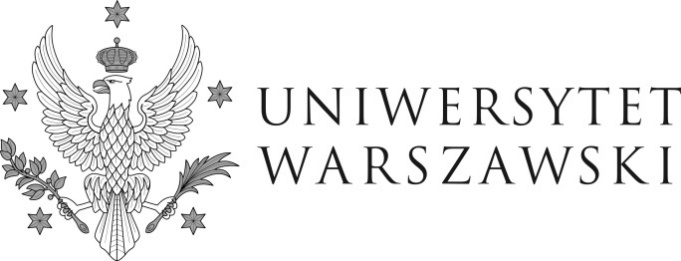 Zakładanie/Aktualizacja dostawcy w ramach istniejącej w systemie SAP grupy DKRA (Dostawcy krajowi).Obszar biznesowy FIWersja 1.0Zwracamy się z uprzejmą prośbą o utworzenie/aktualizację* dostawcy w ramach  grupy dostawców krajowych DKRA w systemie SAP.Dane osoby zgłaszającejDane dotyczące kontrahentaDane podstawoweNumer konta bankowego*  niepotrzebne skreślićDane dotyczące płatności wychodzącychFormy płatności obsługiwane w ramach utworzonego dostawcy z grupy DKRA( w poniższej tabeli zaznaczone zostały formy płatności, jaki maja zostać uwzględnione dla definiowanego kontrahenta).Uwagi:Imię i nazwiskoAdres emailTelefon kontaktowyData zgłoszeniaNazwaNumer analityczny dostawcy w SAP - dotyczy aktualizacjiAdresKraj dostawcyNumer identyfikacji podatkowej (NIP)- 10 cyfrStary numer z HMSKKKKNumer bankuNumer bankuNumer bankuNumer bankuNumer bankuNumer bankuNumer bankuNumer bankuNr rachunku bankowegoNr rachunku bankowegoNr rachunku bankowegoNr rachunku bankowegoNr rachunku bankowegoNr rachunku bankowegoNr rachunku bankowegoNr rachunku bankowegoNr rachunku bankowegoNr rachunku bankowegoNr rachunku bankowegoNr rachunku bankowegoNr rachunku bankowegoNr rachunku bankowegoNr rachunku bankowegoNr rachunku bankowegoCzy dotyczy nowotworzonego konta. (jeżeli tak proszę wstawić w polu  znak X)Forma płatnościOpis formy płatnościAAutowypłataEPrzelew krajowyWPrzelew walutowySPrzelew SEPA * tylko dla kont w EURUPrzelew do urzędu skarbowegoZPrzelew do ZUS